临金高速公路临安至建德段工程TJ01标：1、施工五方责任主体信息建设单位：浙江杭宣高速公路有限公司   项目负责人：王伟力勘察单位：浙江省交通规划设计研究院有限公司  负责人：崔永兴设计单位： 浙江省交通规划设计研究院有限公司、杭州市交通规划设计研究院   项目负责人：施兹国、方志杨   施工单位：浙江交工集团股份有限公司  项目经理：徐小涛监理单位：北京华宏工程咨询有限公司  总监理工程师：易帅2、管理机构设置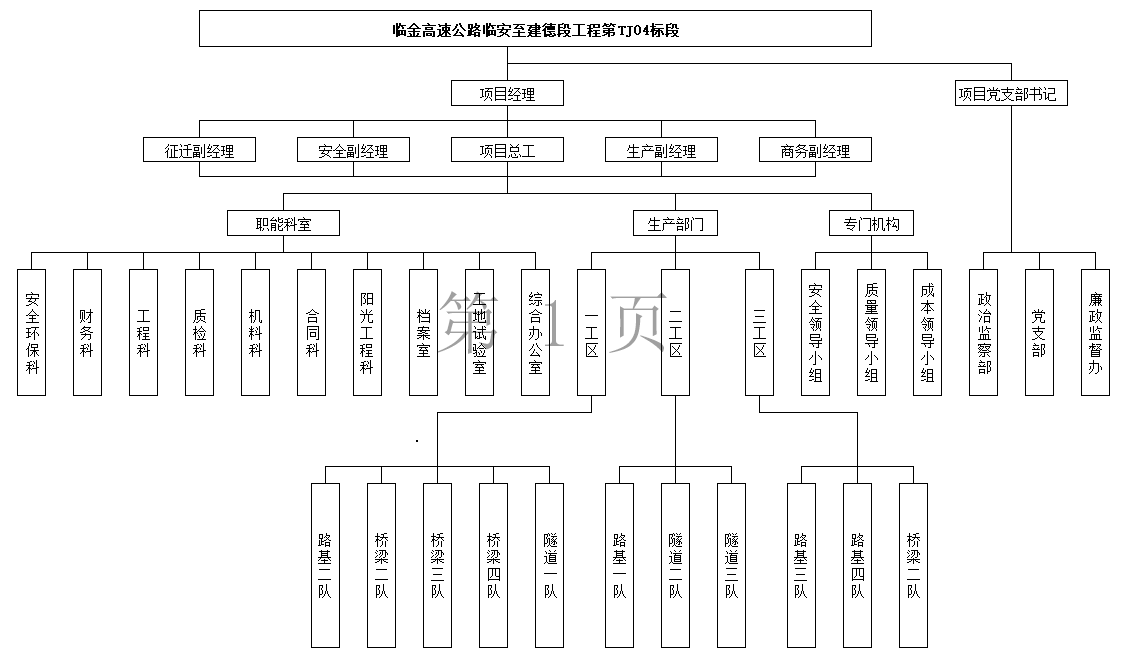 3、主要管理制度《质量管理制度》、《安全生产责任制》、《安全生产奖惩制度》、《领导带班制度》、《质量计划》等。4、施工期环境保护措施落实情况1、大气污染的防治措施防治大气污染的重点是控制机动车尾气污染以及控制扬尘污染。(1)控制扬尘污染对易产生扬尘的砂石料，进行遮盖或适当洒水，淘汰落后工艺，降低粉尘排放。生产、生活区道路要定期洒水降尘。(2)控制机动车尾气污染严格执行用车淘汰报废制度，选用符合国家卫生防护标准的车辆，严格控制各种柴油车尾气排放，保证上路行驶的机动车尾气完全达标。施工运输避开交通高峰时段，大件或突击运输选择夜间进行，减少污染。(3)施工过程中受大气污染最为严重的是施工人员，对于施工人员，我们采取防护和劳动保护措施，减轻其危害。2、水污染的防治措施()生产生活区①施工机械运转中产生的油污水，采取隔油池等措施处理，不得超标排放。②清洗骨料及其它生产污水，须进行过滤沉淀后排放。③修建可冲洗厕所并设化粪池，厕所污水、洗澡堂及其它生活污水排入“动力地埋式生活污水处理设备”进行二级处理，达到国家废水一级排放标准后排放。④办公区的电池污染物统一由办公室回收，收集一定数量后交环保部门处理。(2)噪声污染的防治措施①声音在传播中的能量是随着距离的增加而衰减的，因此，应根据施工现场平面布置情况，尽量使噪声源远离需要安静的地方。②声音的辐射具有方向性，在与声源距离相同的地方，因处在声源不同方向上，接受到的噪音强度也不同，因此，控制噪声的传播方向(包括改变声源的发射方向)是降低噪声尤其是高频噪声的有效措施。③建立隔声屏障，根据施工现场情况，使用隔声材料或结构来阻挡噪声传播。④对于固体振动产生的噪声，采取隔振措施以减弱噪声。  噪声源减噪措施表5、开工时间开工令下发时间：2020年10月31日6、工期计划开工日期：2019年10月31日计划交工日期：2023年4月30日声源控制措施减噪效果(dB)敲打、撞击加强性垫(打桩用替打)10-30机械转动部件动态不平衡进行平衡调整10-20整机振动加隔振机座(强性耦合)10-25机械部件振动使用阻尼装置3-10管道振动包覆、使用阻尼装置3-10机壳振动包覆、安装隔声罩10-20电机安装隔声罩10-30烧嘴安装消音器10-30进气、排气安装消音器10-30摩擦用润滑油，采用耦合装置5-10齿轮隔声罩10-20